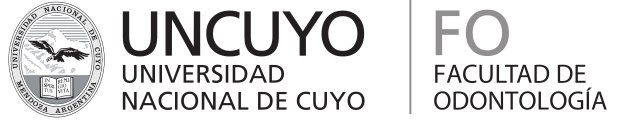 DESARROLLO DEL PROGRAMA:CátedraUbicación en el Plan de Estudios JustificaciónEl espacio curricular de la Clínica Integrado II módulo 5 de cirugía Bucomaxilofacial III se emplaza en el 5 año de la carrera de Odontología para completar los saberes necesarios de la cirugía y traumatología Bucomaxilofacial como especialidad odontológica. Abordando los contenidos fundamentales en la formación profesional del futuro odontólogo completando de esta manera en forma armónica y continua los dados en la Cirugías I y II (tercero y cuarto año de la carrera) respectivamente, articulando la teoría y la práctica para que al finalizar el cursado de la materia el alumno pueda reconocer el ambiente quirúrgico como sus prácticas básicas e integrar equipos de trabajo y prevención de patologías de diversa complejidad conociendo también los protocolos quirúrgicos para su tratamiento.Objetivo/s General/esRelacionar  todos los conceptos clínico -quirúrgicos de los Módulos I y II de Cirugía con los que se dará en la clínica Integrada II Módulo V.  Interpretar tanto al paciente ambulatorio como al internado de acuerdo a la gravedad de su patología, conociendo las evaluaciones básicas del estado general del paciente, tanto en salud como en enfermedad, relacionando dichas situaciones.  Reconocer teóricamente las diferentes soluciones terapéuticas de las patologías quirúrgicas Bucomaxilofaciales. Y discriminar las necesidades de enfermos que requieran tratamientos de rehabilitación como Ortodoncia y Ortopedia, Fonoaudiología, Somatoprótesis, etc.Reconocer prácticamente la metodología y ambiente quirúrgico ambulatorio en el que se pueda desempeñar como integrante del equipo quirúrgico. 5-  Contenidos ConceptualesUnidad Temática 1:  Tumores malignos de la mucosa bucal y de los maxilares. Reconstrucción maxilofacial". OBJETIVOS EPECÍFICOS: Protocolizar la metodología para el diagnóstico y tratamiento de los tumores malignos de la cavidad bucal y peribucales.  Explicar el rol del odontólogo general y del cirujano maxilofacial en el equipo oncológico encargado del tratamiento de dichas patologías.Reconocer el bagaje terapéutico (radio y quimioterapia) coadyuvante. Conocer las diferentes metodologías y materiales para la reconstrucción maxilofacial en aquellos casos de pérdida de sustancia. CONTENIDOS:Carcinomas insitu e infiltrantes. Melanomas. Clasificación. Plan de tratamiento.Tumores óseos malignos y perimaxilares. Su clínica, diagnóstico par imágenes, anatomía patológica, y plan general de tratamiento. Reconstrucción maxilofacial del tercio media, uso de los colgajos y somato prótesis maxilofaciales. Reconstrucción del tercio inferior. Injertos óseos y utilización de placas y rejillas. BIOGRAFÍA:-Zegarelli, E.; Kutscher, A. ; Hyman, G.; -"Diagnóstico en Patología Oral"-      Barcelona, España, 1979. -Gorling; R.; Goldman, H.; -"Patología Oral"- Barcelona-España- Salvat- 1984. -Horch, H- "Cirugía oral y maxilofacial"- Tomo 11- Barcelona- Masson SA-1996. -Regezzi, J., Sgiubera, J. - "Patología Bucal"- México- Editorial        Panamericana -1995. -Raspall, G. - "Cirugía Bucomaxilofacial"- Madrid- España- Editorial Medico   Panamericana- 1997. Unidad Temática  2: “Trauma maxilofacial" OBJETIVOS EPECÍFICOS: Explicar el valor del examen del traumatizado maxilofacial en relación con la posibilidad de brindar primeros auxilios.  Evaluar el trauma maxilofacial en su aspecto sistémico y local.  Reconocer las diferentes posibilidades de diagnóstico que nos dan las imágenes.  Aplicar principios generales del tratamiento y regionalización del territorio maxilofacial afectado. CONTENIDOS:Examen del traumatizado maxilofacial. Diagnóstico clínico y radiográfico. Principios generales del tratamiento. Fracturas mandibulares, clasificación, importancia de la acción muscular. EI trauma en la articulación témporomandibular. Fracturas del complejo órbito-cigómato-malar. Fracturas de la órbita, del malar y del arco cigomático. Fracturas del complejo orbito-naso-etmoidal. 5- Fracturas de Lefort I, II y III.Traumatología maxilofacial en niños. BIBLIOGRAFIAKruger, G. -"Cirugía Bucomaxilofacial"- Buenos Aires –Editorial  Panamericana. -1982. -     Oribe, J. A.-"Cirugía Bucomaxilofacial"- Argentina- López Libros Editores- 1981. Unidad Temática 3: "Disformosis maxilofaciales" OBJETIVOS EPECÍFICOS:Reconocer la importancia de la prevención y el tratamiento de la disformosis. Describir la clínica y las imágenes para el diagnóstico de las diferentes diformosis maxilo mandibulares. Describir las diferentes técnicas quirúrgicas para el tratamiento de las mismas. Conocer la relación entre la ortodóncia y la cirugía ortognática teniendo como único objetivo el beneficia de la oclusión y del perfil facial del enfermo. CONTENIDOS:Prognatismo, retrognatismo, prognasia y retrognasia. Su estudio cínico radiológico y diferentes técnicas quirúrgicas para su tratamiento. Su comparación con las clases I,ll y III tanto maxilares como mandibulares de Angle.Desviaciones de la línea media y mordidas abiertas, alteraciones de IDs arcos dentarios. Disyunción de Bell. Hipo e hipermentonismo. Cirugías combinadas. Conceptos sobre fijación rígida e inmovilización intermaxilar. BIBLIOGRAFÍA:Kruger, G. -Cirugía Bucomaxilofacial. Buenos Aires. Ed. Panamericana 1982. Epker, J. Tratamiento de las Disformosis Maxilofacial. Huston. USA. Transmundial editors 1999. Unidad Temática  4: "Malformaciones Craneofaciales" OBJETIVOS EPECÍFICOS::Reconocer los diferentes síndromes malformativos craneofaciales.Valorar el rol del odontólogo en el tratamiento de los mismos.Identificar la embriogénesis, el tratamiento quirúrgico y la rehabilitación del enfermo malformado.Reconocer la posibilidad de prevenir dichas malformaciones. CONTENIDOS:Trastornos del desarrollo del labio y del paladar. Su tratamiento multidisciplinario.Embriogenesis. Etiopatogenia y Clasificación del FLAP.Tratamiento quirúrgico de la fisura labial y palatina. Momento quirúrgico para el fisurado labia alveolo palatino. Tratamiento de la secuela.Trastornos del desarrollo de la lengua.Los grandes síndromes malformativos craneofacialesBIBLIOGRAFÍA:-Stresera Llaurado, L. -Tratado del fisurado labia alveolo palatino. Barcelona. España. Editorial JIMS. 1977. -Mueller, R. F. Young 10, Emery's. Elements of Medial Genetics. Editorial Ediciones Marbran. SL. 2001. Unidad Temática 5: "Enfermedades de la Articulación temporo mandibular" OBJETIVOS EPECÍFICOS:Reconocer, identificar y elaborar pautas terapéuticas de las diferentes patologías de la articulación temporo mandibular. Interpretar de acuerdo a las imagines dichas patologías como elemento coadyuvante en su diagnóstico. CONTENIDOS:Enfermedades de la articulación temporo mandibular, clasificación y diagnóstico diferencial. Síndrome doloroso miofacial.  Artritis diferentes formas. Osteoatritis, características clínicas radiológicas y terapéuticas de Cada una de estas lesiones.  Subluxación y luxación.  Hiperplasia del cóndilo mandibular, su enfoque terapéutico. BIBLIOGRAFÍA:Hinds E., Kent J. - Tratamiento quirúrgico de las anomalías del desarrollo. Barcelona -Ed. Labout.1974       -    Kruger G. -Cirugía bucomaxilofacial Buenos Aires. Editorial Panamericana            1982. Unidad Temática  6: Glándulas salivales OBJETIVOS EPECÍFICOS: Reconocer las características clínicas y radiológicas de              las patologías neoplásicas de las glándulas salivales.  Interpretar desde el punto de vista clínico y por imágenes de los tumores malignos propios de las glándulas salivales como así también las técnicas quirúrgicas para su tratamiento. CONTENIDOS: Tumores benignos y malignos de las glándulas salivales. Su clasificación y tratamiento. BIBLIOGRAFÍA:Gorlin R. J -Goldman H. -ThomaCurt H. patología oral -Barcelona, España. 1989. Raspall G. Cirugía Bucomaxilofacial. Madrid -España. Ed. Medico Panamericana. 1997. Estrategia de EnseñanzaLa enseñanza en Cirugía Bucomaxilofacial asegura el proceso de aprendizaje de los alumnos. Se intenta que logren comprender principios básicos de la Cirugía Maxilofacial mayor, estimulando  conceptos clínicos basados en la fisiopatología, Patología Bucal y todas aquellas asignaturas que han compuesto el espectro de conocimientos que sustentan en la practica la Cirugía. Se propone practicar una enseñanza personalizada, tratando de lograr una integración de la teoría con Ios casos clínicos que pueden observar en la práctica, orientando al alumno en todas sus actividades dentro del Hospital, ya que este último es el terreno ideal para posibilitar el éxito de nuestra enseñanza. La enseñanza se resuelve, par tanto, a través de:Clases teóricas, en las cuales, siguiendo un cronograma en el que la enseñanza se imparte de la menor a la mayor complejidad, se abarca lo que se considera Cirugía Maxilofacial mayor.  Concurrencia al Servicio de Cirugía y Traumatología Bucomaxilofacial del Hospital Luis C. Lagomaggiore. En dicha concurrencia el alumno vive la experiencia fundamental de la actividad quirúrgica hospitalaria a través de:Revistas de sala donde conjuntamente con el docente evalúan clínicamente al paciente en su etapa pre o postoperatoria. Demostración de intervenciones quirúrgicas por parte de docentes, bajo régimen ambulatorio, donde el alumno en pequeños grupos, participa en su formación del hábito quirúrgico. Revisión de pacientes con patologías de ATM, disformosis y malformaciones en la Sección de Ortodoncia y Ortopedia Maxilofacial, donde el alumno se interioriza de la ortodoncia y ortopedia pre o post quirúrgica de dichas patologías. Investigaciones bibliográficas volcadas en el ámbito hospitalario. Estrategia de Apoyo al AprendizajeRecursos de apoyo para la enseñanza de contenidos teórico-prácticos: Pacientes ambulatorios hospitalarios.Pacientes internados en servicios para tal fin.Materiales de medición del aprendizaje: Evaluación continua.        2- Bibliografía especialmente indicada.Horarios de consulta:Se realizarán semanalmente los días lunes, martes y miércoles entre las 9 y 11 hs en el Servicio de Cirugía Bucomaxilofacial en el Hospital Luis C.Lagomaggiore desarrollándose también clases de apoyo y tutorías individuales o grupales para alumnos con dificultades de aprendizaje. Los mismos días y en los mismos horarios.Estrategia de Evaluación del AprendizajeEnfoque de la evaluación: La evaluación es permanente, teniendo en cuenta el proceso y metodología del aprendizaje, siguiendo al alumno en todas sus actividades, específicamente en las prácticas obligatorias, evaluando sus conocimientos teóricos, su formación clínica, y manejo de los diferentes recursos para la evaluación de los pacientes internados como ambulatorios. Se evalúa también al alumno con dos exámenes parciales escritos obligatorios, dividiendo de esta manera, el Programa de la Materia en dos. EI producto queda evaluado en un examen final oral, en el cual es tenido en cuenta el desempeño del alumno durante todo el año. Esta metodología se utilizará para alumnos regulares. El alumno en condición de libre deberá ser evaluado en: Revista de sala (práctico), evaluación escrita, múltiple opción y examen oral debiendo aprobar las tres instancias.Recursos materiales:                       -   Sistema de proyección multimedia10-Condiciones de RegularidadPara obtener la regularidad el alumno debe tener aprobado el 75% de los trabajos prácticos,  el 80% de asistencia  y el 100% de las Evaluaciones Parciales con sus respectivos recuperatorios si lo necesita.                    11-  Condiciones de acreditaciónDe acuerdo a las normativas vigentes según reglamento interno el alumno debe cumplimentar: 80% de asistencia75% de trabajos prácticos aprobados100% de parciales en su instancia regular o recuperatoria.Aprobación del examen final.Firma del Profesor TitularCargo DocenteTitulo, Nombre y ApellidoDedicaciónProfesor TitularProf. Od. Esp. Carlos H. Bosshardt S.E.Profesor AdjuntoS.E.Profesor AdjuntoProf. Od. Esp. Gonzalo AriasS.E.Jefe de Trabajos PrácticosOd. Esp. Valeria PedrosaS.E.Jefe de Trabajos PrácticosOd. Esp. Galia RossiS.E.Jefe de Trabajos PrácticosOd. Esp. Patricia GodoyS.E.Jefe de Trabajos PrácticosDra. En Fono. Aud. Alicia DenegriD.S.